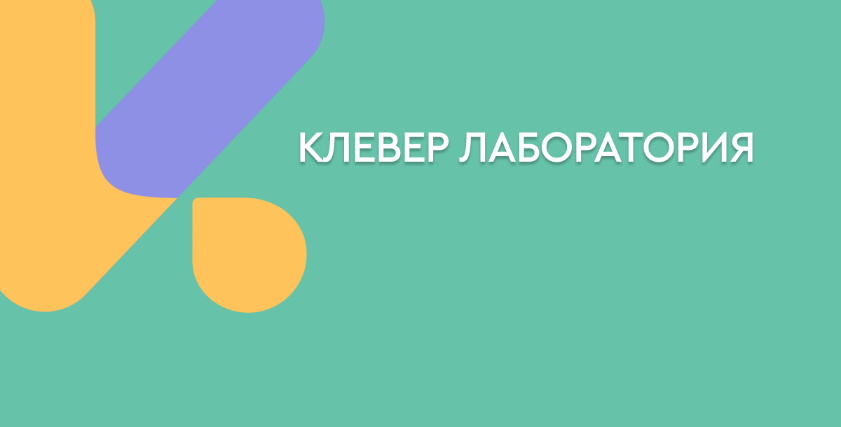 Расписание курсов в новом учебном годуРазгар летнего отдыха – самое время рассказать о том, что нас всех ждет осенью. Мы рады представить расписание курсов, которые будут проходить на платформе «Клевер Лаборатория» в предстоящем учебном году.Мы уверены, что курсы повышения квалификации помогут вам расширить свои знания и навыки, а наши эксперты и преподаватели поделятся с вами знаниями и секретами.Следите за обновлениями -- запись на курс открывается за неделю до начала курса.Методика преподавания модуля «Основы православной культуры» в начальной школе (ОРКСЭ)Начало:2 октября 202322 января 202413 мая 2024Продолжительность: 7 недель (72 часа)Методика преподавания модуля «Основы светской этики» в начальной школе (ОРКСЭ)Начало:7 ноября 20234 марта 2024Продолжительность: 7 недель (72 часа)Современные методики преподавания модуля «Основы православной культуры»Начало:20 ноября 202312 марта 2024Продолжительность: 7 недель (72 часа)Методика преподавания модуля «Основы религиозных культур народов России» в начальной школе (ОРКСЭ)Начало:13 ноября 20231 апреля 2024Продолжительность: 7 недель (72 часа)Духовно-нравственное воспитание и развитие ребенка в условиях ДОУНачало:16 октября 202315 января 202420 мая 2024Продолжительность: 7 недель (72 часа)Методика преподавания предмета «Основы духовно-нравственной культуры народов России» (ОДНКНР)Начало:3 октября 20234 марта 2024Продолжительность: 7 недель (72 часа)Развитие педагогических компетенций православного педагогаНачало: 18 сентября 2023Продолжительность: 4 недели (36 часов)Духовно-нравственные ценности в начальной школеНачало: 23 октября 2023Продолжительность: 7 недель (72 часа)Программа повышения квалификации для кураторов платформы «Клевер Лаборатория»Начало:12 сентября 2023Продолжительность: 4 недели (36 часов)Экспресс-курс «Православная культура в начальной школе»Начало: Постоянно действующий,  Продолжительность: 24 часа